Тема урока ___________________________________________________________________________________________________Формула цветка____________________________________________________________________________________________________________________________________________________________________________________________________________   × - цветок правильный  ↑- цветок неправильный  ♀ - женский цветок  ♂ - мужской цветок   - обоеполый цветок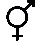    Ч — чашелистики;  Л — лепестки;  Т — тычинки;  П — пестики;  ∞- множество частей  ( ) – срастание частей цветкаСемейство/ число видовФормула цветкаСоцветиеПлодПредставители